TERCERA EDICION PARRILLALAR 23  DE ABRIL DE 2023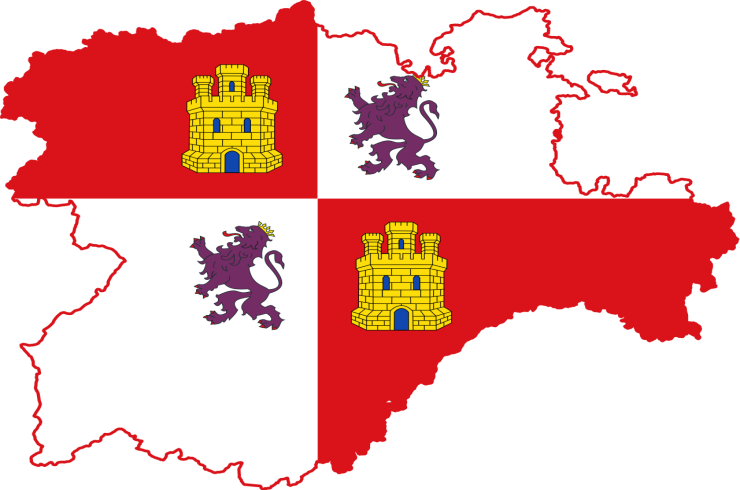 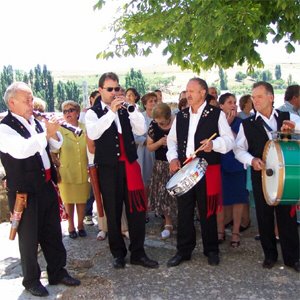 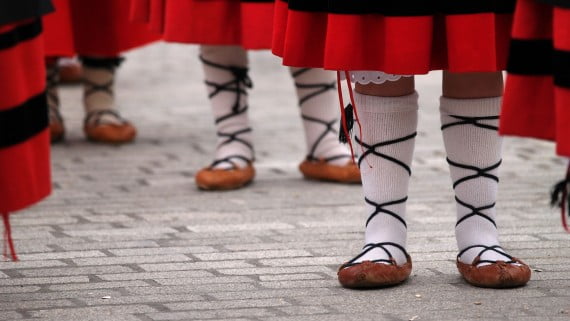 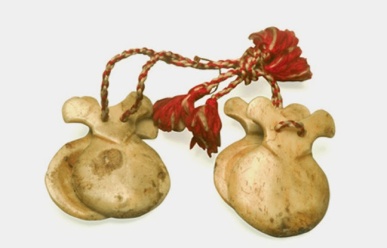 PROGRAMA14:30.- TAPEO COMUNERO POR LOS BARES DE LA LOCALIDAD.PARTIENDO DE LA PLAZA MAYOR EL GRUPO DE COROS Y DANZAS "VALDALAR" HARÁ UN RECORRIDO CON "PARADILLA" EN CADA UNO DE LOS BARES PARA BAILAR UNAS JOTAS.DICHO RECORRIDO SERÁ PARADISO, CAFETIN Y CASINO. LA INTENCION ES QUE TODOS VISITEMOS LOS TRES BARES, QUE PARTICIPEMOS ACTIVAMENTE PARA HACERLO MAS ATRACTIVO Y DISFRUTEMOS DE LAS TRES OFERTAS.19:30.- ACTUACIÓN DEL GRUPO DE FLOCKLORE "A LA LUMBRE" EN EL LOCAL SOCIO-CULTURAL.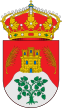 ILMO AYUNTAMIENTO DE LA PARRILLA. CONCEJALIA DE CULTURA Y DEPORTES